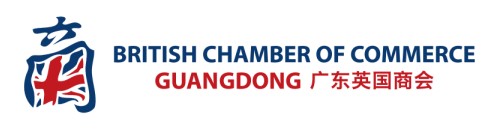 2018 BritCham Golf Tournament Registration Form2018广东英国商会高尔夫球赛报名Event Details 赛事详情:Date: Friday, 8th June 2018日期：2018年6月8日（周五）Time: 12:30-20:30 (subject to change)时间：12:30-20:30 (待定)Venue: Norman Course at Mission Hills Dongguan, Lin Ping Road, Daping, Tangxia, Dongguan地点：东莞市塘厦镇大坪林坪路观澜湖高尔夫俱部格诺曼球场Price includes: Golf Fee and Award ceremony (Buffet & Drink)价格包含：打球费用及晚宴（提供自助餐和酒水）Proposed Agenda (subject to change, a confirmed agenda will be provided closer to the golf date)活动流程 (活动最终流程商会将会在活动前公布)12:30-13:00    Registration  登记入场 
13:00-13:30    Opening speech & Photo 开幕演讲 & 集体合照 
13:30         Shot gun start 开球仪式 
13:30-18:00    Go golf! 正式开赛 
18:00-19:00    Shower, change and transport to Dinner 整理更衣&乘车前往酒店
19:00-20:30    Award ceremony (Buffet and drink included) 颁奖仪式(提供自助餐和酒水)Registration报名Please complete this form and email Chris.Chen@britchamgd.com call (020) 83315013 ext 602.Payment付款信息Please arrange payment through either Wechat or Alipay. QR code details information as below:  阁下可通过微信或支付宝转账支付活动报名费用。收款二维码详情如下：• Please mark down your full name or team name in the payment note when making the transfer. 请在付款备注你的全名或队名，以便我们对账• Entrance fee of this event is requested pre-pay. Cash at door or credit card are not available.所有活动报名费用都将采取预付形式，活动当天将不接受任何现金款项或行用卡支付。• Fapiao can not be issued, but Receipt can be collected.付款后提供收据，但不提供发票Price价格Early-bird Price 早鸟价(Valid until May 18, payment must be received on/before May 18)Standard Price标准价(Register after May 19)Team of Four Golfers团队(4名球手)RMB 5,600RMB 6,400Individual个人/RMB 1,600请填写以下表格并回传到Chris.Chen@britchamgd.com 或者致电(020) 83315013转602Wechat 微信Alipay 支付宝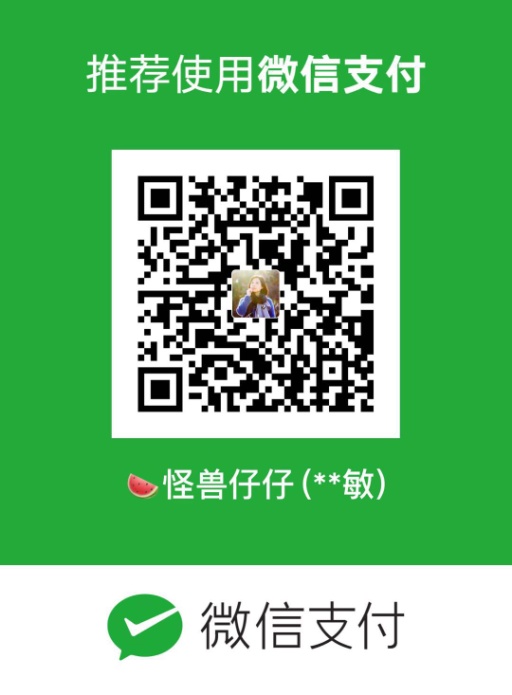 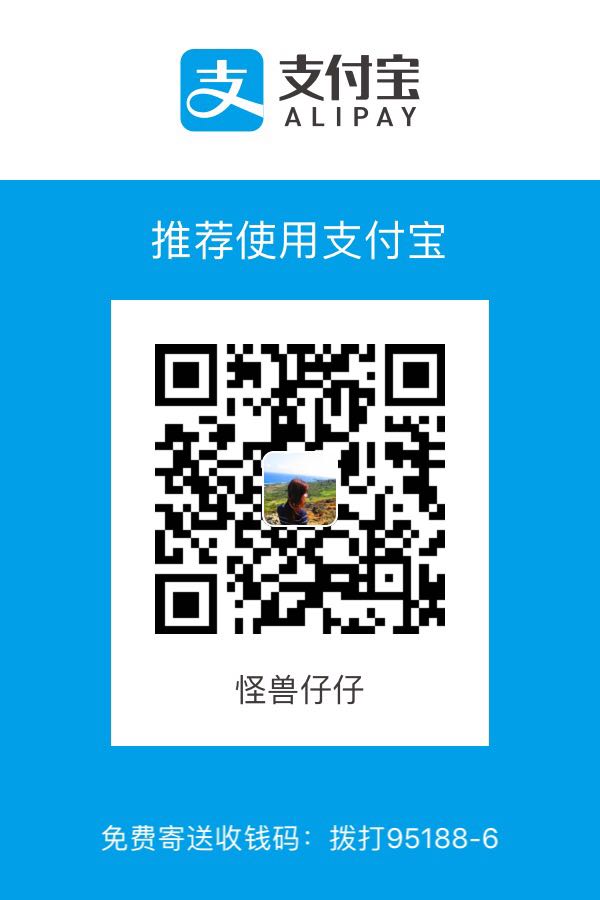 